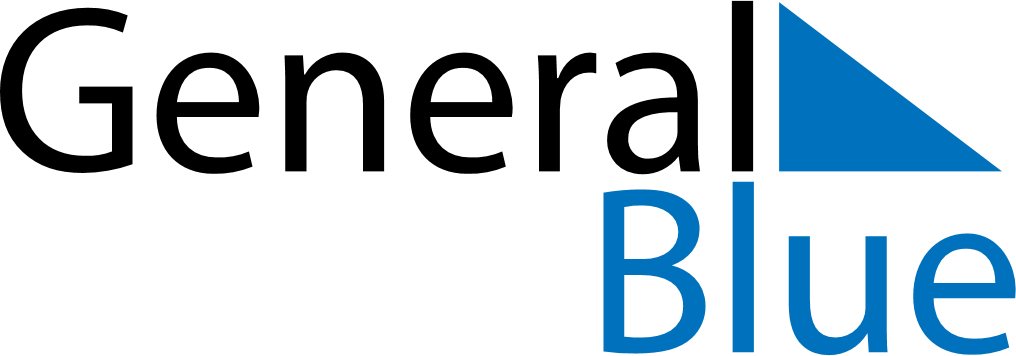 May 2027May 2027May 2027CameroonCameroonMondayTuesdayWednesdayThursdayFridaySaturdaySunday12Labour Day3456789Ascension Day10111213141516Feast of the Sacrifice (Eid al-Adha)17181920212223National Day2425262728293031